LUBLIN – PLAN CENTRUM MIASTA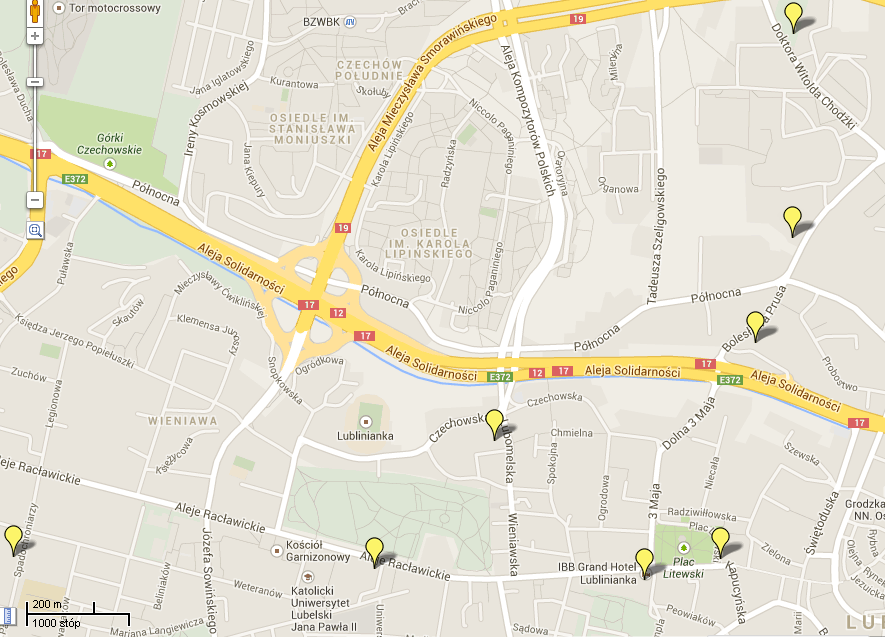 LEGENDAA – Collegium Anatomicum Uniwersytetu Medycznego w Lublinie (ul. K. Jaczewskiego 4)B – Domy studenta Uniwersytetu Medycznego w Lublinie (ul. W. Chodźki 13)C – Motel PZMot (ul. B. Prusa 8)D – Hotel Europa (ul. Krakowskie Przedmieście 29)E – Grand Hotel Lublinianka (ul. Krakowskie Przedmieście 56)F – Hotel Campanile (ul. Lubomelska 14)G – Hotel Mercure Unia (Aleje Racławickie 12)H – Hotel Huzar (ul. Spadochroniarzy 9)